4年3班12號許祐嘉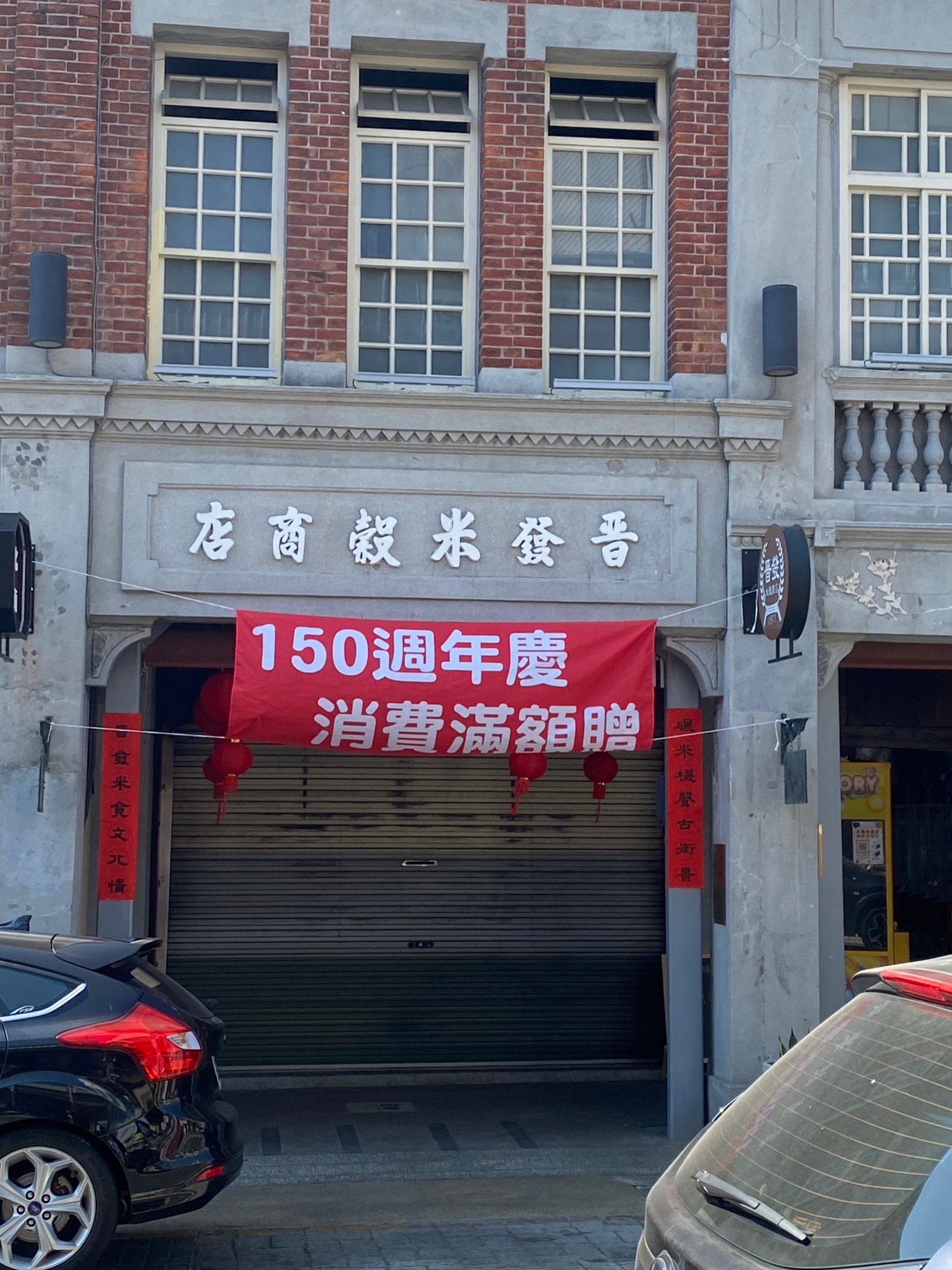 